В соответствии с Законом Красноярского края от 29.10.2009 № 9-3864 «О системах оплаты труда работников краевых государственных учреждений», руководствуясь статьей 23 Устава Ужурского района Красноярского края, Ужурский районный Совет депутатов РЕШИЛ:1. Внести в приложение к решению Ужурского районного Совета депутатов от 18.09.2013 № 41-290р «Об утверждении Положения об оплате труда работников муниципальных учреждений» следующие изменения:1.1. пункт 1 статьи 4 Положения дополнить абзацем следующего содержания:«специальная краевая выплата.»;1.2. пункт 2 статьи 4 Положения дополнить пунктом 2.1 следующего содержания:«2.1. Специальная краевая выплата устанавливается в целях повышения уровня оплаты труда работника.Работникам по основному месту работы ежемесячно предоставляется специальная краевая выплата. Максимальный размер выплаты при полностью отработанной норме рабочего времени и выполненной норме труда (трудовых обязанностей) составляет три тысячи рублей. Работникам по основному месту работы при не полностью отработанной норме рабочего времени размер специальной краевой выплаты исчисляется пропорционально отработанному работником времени.»;1.3. В пункт 7 статьи 4 Положения после слов «региональной выплаты, установленной пунктом 3 настоящей статьи» добавить слова «, специальной краевой выплаты, установленной пунктом 2.1. настоящей статьи.».2. Приложение № 6 к Положению об оплате труда работников муниципальных учреждений изложить в редакции согласно приложению к настоящему решению.3. Настоящее решение подлежит официальному опубликованию в специальном выпуске газеты «Сибирский хлебороб» и вступает в силу с 1 января 2024 года.ПРЕДЕЛЬНОЕ КОЛИЧЕСТВО ДОЛЖНОСТНЫХ ОКЛАДОВРУКОВОДИТЕЛЕЙ УЧРЕЖДЕНИЙ, УЧИТЫВАЕМЫХ ПРИ ОПРЕДЕЛЕНИИ ОБЪЕМА СРЕДСТВ НА ВЫПЛАТЫ СТИМУЛИРУЮЩЕГО ХАРАКТЕРА РУКОВОДИТЕЛЯМ УЧРЕЖДЕНИЙ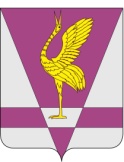 КРАСНОЯРСКИЙ КРАЙУЖУРСКИЙ РАЙОННЫЙ СОВЕТДЕПУТАТОВРЕШЕНИЕКРАСНОЯРСКИЙ КРАЙУЖУРСКИЙ РАЙОННЫЙ СОВЕТДЕПУТАТОВРЕШЕНИЕКРАСНОЯРСКИЙ КРАЙУЖУРСКИЙ РАЙОННЫЙ СОВЕТДЕПУТАТОВРЕШЕНИЕ20.12.2023г. Ужур№ 39-264рО внесении изменений в решение Ужурского районного Совета депутатов от 18.09.2013 № 41-290р «Об утверждении Положения об оплате труда работников муниципальных учреждений»О внесении изменений в решение Ужурского районного Совета депутатов от 18.09.2013 № 41-290р «Об утверждении Положения об оплате труда работников муниципальных учреждений»О внесении изменений в решение Ужурского районного Совета депутатов от 18.09.2013 № 41-290р «Об утверждении Положения об оплате труда работников муниципальных учреждений»Председатель Ужурского районного Совета депутатов________________( Агламзянов А.С.)Глава Ужурского района _________________(Зарецкий К.Н.)Приложение к решению Ужурского районного Совета депутатов от 20.12.2023 № 39-264рПриложение № 6к Положению об оплате труда работников муниципальных учреждений№ п/пУчрежденияПредельное количество должностных окладов руководителя учреждения, подлежащих централизации, в год1231Учреждения, подведомственные отделу культуры, спорта и молодежной политикидо 382Учреждения, подведомственные управлению образованиядо 473Учреждения по сопровождению деятельности органов местного самоуправлениядо 364Муниципальные учреждения по ведению бухгалтерского учетадо 19,5